Skype: sbfemile Phone: (+31) 6 1925 2628Email: emile@worldsustainabilityfund.nlLetter of Intent – Head Quarter + 3RO SIP RequestDear Mister Van Essen, We,Name / Organization name:  Address and Town:  Post Code and Country:  E-mail and Skype address:Phone and Cell number:Hereby legally represented by Mister                                                 asHereafter called the Potential Sponsor Investor, in short “the PSI”Presents this Letter of Intent to start mutual consultation about our possible funding of the 
WSF – Head Quarter and three Region Offices Sponsor Investment Program (HQ SIP) for the WSF Head Quarter in Geneva (Switzerland) and Region Offices in New York (USA), Rio de Janeiro (Brazil), and Hong Kong (China).SUSPENSIVE CONDITIONS:

1. This LOI is based on PSI his awareness of the WSF her  COUNTRY DEVELOPMENT PROGRAM .pdf and HQ+3RO+10CO Ppt.pdf.2. The PSI delivers attached to this LOI (1.) their most actual Year Report and (2.) a summary of their actual sustainability vision and actions – IF applicable.3. For the mutual consultation the PSI sponsor invest in advance $ 20.000,00 (twenty thousand US dollar or equivalent) to the administration of WSF: ING Bank Account Number NL74 INGB 0005 4354 14; Account Name STICHTING WORLD SUSTAINABILITY FUND, Laren, The Netherlands;  BIC: INGBNL2A; quoting “WSF HQSIP LOI”.4. Parties will plan together a schedule for consultation including further introductions, the production of a Memorandum of Understanding and eventually the final HQ SIP Agreement.5. At signing of the final HQ SIP the PSI sponsor invest in WSF in total $ 4.000.000,00 (four million US dollar or equivalent). WSF will open the Head Quarter and three Region Offices like summarized in the program.6. The HQ SIP relation between WSF and the SPI is initial for five year plus five times one year. 7. During the CSIP relationship parties will mutual promote each other based on later to specify terms.8. WSF will focus on global capacity building with special attention for the Regions and also develop with and without the PSI Clean Development Methodology (CDM) Projects to realize green house  gas reductions in alignment with the United Nations Sustainability Development Goals (SDG).9. It is also WSF intention to realize financial profit with the CDM Projects. If realized, the PSI will share 50/50 in the profit up to in total ten times the Sponsor Investment sum of four million US dollar.10. The main purpose of the HQ SIP is to realize the actions to let reach and maintain the needed sustainability for a good climate and healthy and wealthy live for all.11. The PSI is invited to join WSF her international network of Country SIP and meetings.12. It is understood by both parties that this Letter of Intent is not a commitment on the part of the PSI to contract the HQ SIP of WSF. This Letter is effective for a term not to exceed two (2) months, which term may be extended provided that the PSI and WSF signed a MOU and are under active consultation and the consideration is continuing. 13. Until signing of the final HQ SIP, absolute confidentiality and prohibition for all parties involved, related also to advertising in media. If confidentiality is broken, a claim can be made to submit before the court of international law in Geneva. The claim can include all damages and legal costs, as well as the interest and lost opportunities resulting there from.14. All information, documents and verbal agreements concerning this format, are free and confidential.15. All parties involved in the consultation, hereby declare their agreement to maintain the confidentiality of those consultation.ACCEPTED AND AGREED WITHOUT CHANGE:Location:                                            Date:Name / Organization name:  Hereby legally represented by Mister                                      asLocation:                                            Date:WSF - World Sustainability FundIng. J. J. E. van Essen as Founder and President of the Board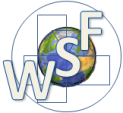 WSF – World Sustainability FundLaan van Nieuw Oost-Indië 2522593 CD, The Hague, South-Holland, The NetherlandsWSF – World Sustainability FundLETTER OF INTENT FOR HQ + 3RO SIP